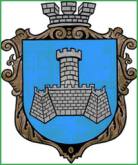 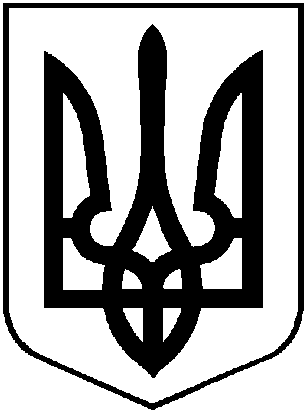 УКРАЇНАХМІЛЬНИЦЬКА МІСЬКА РАДА                                   ВІННИЦЬКОЇ ОБЛАСТІ                           ПроєктВиконавчий комітетР І Ш Е Н Н Я                         від  ________2021 року                                                        №____Про передачу комунального майназ балансу КП «Хмільниккомунсервіс»на баланс Управління освіти, молоді  та спорту Хмільницької міської радиРозглянувши звернення Управління освіти, молоді та спорту  Хмільницької міської ради від 29.12.2020 р. № 01-15/1269 та КП «Хмільник- комунсервіс» від 04.01.2021р. №5 щодо безоплатної передачі піщано-соляної суміші на баланс Управління освіти, молоді та спорту Хмільницької міської ради, відповідно до Положення про порядок списання та передачі майна, що належить до комунальної власності Хмільницької міської об’єднаної територіальної громади, затвердженого рішенням 15 сесії міської ради 6 скликання від 27.10.2011року №320 (зі змінами),  керуючись ст.ст. 29,59 Закону України «Про місцеве самоврядування в Україні»,  виконавчий комітет Хмільницької міської радиВ И Р І Ш И В :           1. Передати безоплатно з балансу Комунального підприємства «Хмільниккомунсервіс» на баланс Управління освіти, молоді та спорту  Хмільницької міської ради піщано-соляну суміш в кількості п’ять тонн,  загальна вартість якої складає 2398,30 грн. ( дві тисячі триста дев’яносто вісім гривень 30 коп.) для посипання дворових територій  закладів освіти у період ожеледиці.          2. Передачу комунального майна, зазначеного у п.1 цього рішення,  здійснити відповідно до вимог чинного законодавства та оформити відповідним актом приймання-передачі.           3. КП «Хмільниккомунсервіс» (Полонський С.Б.) та Управлінню освіти, молоді та спорту Хмільницької міської ради (Коведа Г.І.)  відобразити операції з приймання-передачі майна, зазначеного в п.1 цього рішення, у бухгалтерському обліку.4. Контроль за виконанням цього рішення покласти на заступників місь кого голови з питань діяльності виконавчих органів міської ради Загіку В.М. та Сташка А.В. Міський голова                                                     М.В.Юрчишин